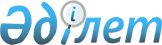 О внесении изменений в постановление Правительства Республики Казахстан от 21 мая 2012 года № 651 "Об утверждении Правил разработки, согласования, принятия, учета, изменения и отмены военных стандартов на товары (продукцию), работы и услуги военного и двойного назначения, используемых для нужд Вооруженных Сил, других войск и воинских формирований Республики Казахстан"
					
			Утративший силу
			
			
		
					Постановление Правительства Республики Казахстан от 4 февраля 2014 года № 51. Утратило силу постановлением Правительства Республики Казахстан от 16 ноября 2018 года № 772
      Сноска. Утратило силу постановлением Правительства РК от 16.11.2018 № 772.
      Правительство Республики Казахстан ПОСТАНОВЛЯЕТ:
      1. Внести в постановление Правительства Республики Казахстан от 21 мая 2012 года № 651 "Об утверждении Правил разработки, согласования, принятия, учета, изменения и отмены военных стандартов на товары (продукцию), работы и услуги военного и двойного назначения, используемых для нужд Вооруженных Сил, других войск и воинских формирований Республики Казахстан" (САПП Республики Казахстан, 2012 г., № 51, ст. 695) следующие изменения:
      в Правилах разработки, согласования, принятия, учета, изменения и отмены военных стандартов на товары (продукцию), работы и услуги военного и двойного назначения, используемых для нужд Вооруженных Сил, других войск и воинских формирований Республики Казахстан, утвержденных указанным постановлением:
      подпункт 11) пункта 7 изложить в следующей редакции:
      "11) объект военного назначения (объект военной стандартизации) – товары (продукция) работы и услуги военного и двойного назначения;";
      пункт 10 изложить в следующей редакции:
      "10. Военные стандарты, разрабатываемые в интересах государственных органов, осуществляются за счет средств республиканского бюджета.";
      пункт 12 изложить в следующей редакции:
      "12. Государственными органами в пределах своей компетенции, а также организациями, занимающимися научной и (или) предпринимательской деятельностью на территории Республики Казахстан, имеющими допуск к проведению секретных работ и (или) лицензию в сфере оборота вооружения, военной техники и отдельных видов оружия, взрывчатых веществ и изделий с их применением, разрабатываются проекты военных стандартов.";
      пункт 14 изложить в следующей редакции:
      "14. Организация-разработчик согласовывает проект военного стандарта в зависимости от объекта военной стандартизации с заинтересованными государственными органами, ведомствами, учреждениями и юридическими лицами в пределах их компетенции.".
      2. Настоящее постановление вводится в действие со дня подписания и подлежит официальному опубликованию.
					© 2012. РГП на ПХВ «Институт законодательства и правовой информации Республики Казахстан» Министерства юстиции Республики Казахстан
				
Премьер-Министр
Республики Казахстан
С. Ахметов